Fill in the gaps:A: Hello!B: Hello!A: How much is this _________________               ?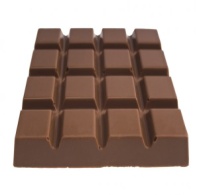 B: it’s  ____________________________   .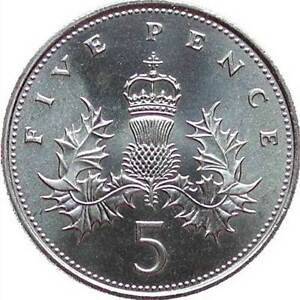 A: Here you are.B: Thank you. Fill in the gaps:A: Hello!B: Hello!A: How much is this _________________               ?B: it’s  ____________________________   .A: Here you are.B: Thank you. 